         STŘEDOČESKÝ TANEČNÍ POHÁR 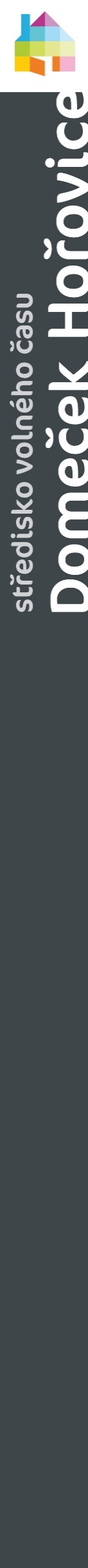                   XIV. ročník amatérské taneční soutěže              P R O P O Z I C E - okresní kolo 17. dubna 2024Záměrem projektu je nabídnout žákům základních a středních škol pozitivní program využití volného času, působit jako aktivní prostředek prevence rizikového chování na školách, získávání a předávání nových zkušeností, získání nových poznatků v oblasti tance, sebepoznání, rozvoj tanečních dovedností atd. Vyhlašovatel:		Středočeský krajKoordinátor:		Obor školství Středočeského kraje, oddělení mládeže a sportu Pořadatel:		Středisko volného času-DOMEČEK HOŘOVICE, Vrbnovská 28, Hořovice 268 01Termín konání:	středa 17. dubna 2024Prezence: 		7:45 – 8:45 hodin Místo konání:		Společenský dům Hořovice, Nádražní 606, 268 01 HořoviceÚčastníci:	soutěž je určena pro žáky základních a středních škol a víceletých gymnázií příslušných ročníků, střediska volného času a dětské domovy Středočeského krajeKategorie:		1.  MINI TÝMY  (2 – 4 tanečníci)					2.  SKUPINY      (5 a více tanečníků) Věkové kategorie:	I. kategorie		1. stupeň ZŠ 					II. kategorie		2. stupeň ZŠ 					III. kategorie		SŠ	Soutěžní tanec: 	jeden moderní tanec, jehož délka nesmí přesáhnout 3 min. (v případě delšího vystoupení může být taneční číslo diskvalifikováno). Startovné:		za účast v soutěži se nehradí žádný poplatekCestovné:		cestovné se neproplácí, hradí vysílající škola/organizaceCeny:			první tři taneční čísla v každé kategorii obdrží poháry, diplomy a věcné cenyPostupový systém: 	do krajského finále postupují vždy max. 2 taneční čísla z každé kategorie a porotou oceněný tým s možností postupu do krajského finále (divoká karta)Krajské finále proběhne 22.5.2024 v Mladé BoleslaviPřihlášky:		do 31. března 2024 e-mailem (originál přivézt na soutěž)Informace:		Kateřina Zajícová tel. 739 633 518 / e-mail: kzajicova@domecekhorovice.cz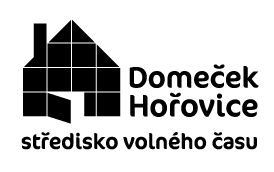 Po uzávěrce přihlášek obdrží přihlášení účastníci e-mailem časový harmonogram soutěže.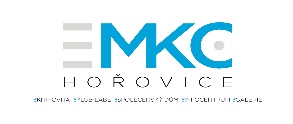 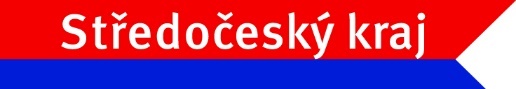 